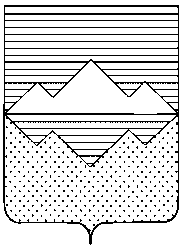 АДМИНИСТРАЦИЯСАТКИНСКОГО МУНИЦИПАЛЬНОГО РАЙОНАЧЕЛЯБИНСКОЙ ОБЛАСТИПОСТАНОВЛЕНИЕОт «  09 »  февраля  2024  года №  79г. СаткаОб установлении публичного сервитутаВ соответствии со статьей 23, главой V.7 Земельного кодекса Российской Федерации, статьей 3.3 Федерального закона «О введении в действие Земельного кодекса Российской Федерации», на основании Устава Саткинского муниципального района, ходатайства Акционерного общества «Связь объектов транспорта и добычи нефти», учитывая отсутствие заявлений иных правообладателей земельных участковПОСТАНОВЛЯЮ:1. Установить публичный сервитут в интересах Акционерного общества «Связь объектов транспорта и добычи нефти» в отношении части земельного участка с кадастровым номером 74:18:0000000:6399, расположенного по адресу: Челябинская область, Саткинский район, автодорога рабочий поселок Сулея – поселок Единовер в целях реконструкции и эксплуатации линии связи 18-ТПР-010-026670 «Приведение глубины залегания кабеля на переходе кабеля через коридор коммуникаций к нормативной. ВОЛС К0007 Аша-Юргамыш. Реконструкция», общей площадью 36 кв. метров 2. Утвердить границы публичного сервитута согласно приложению к настоящему постановлению.3. Публичный сервитут устанавливается с 01.08.2024 по 28.10.2024 года.4. Акционерному обществу «Связь объектов транспорта и добычи нефти» после прекращения действия публичного сервитута привести земельный участок, обремененный публичным сервитутом, в состояние, пригодное для его использования в соответствии с видом разрешенного использования.5. Управлению земельными и имущественными отношениями Администрации Саткинского муниципального района :1) опубликовать в газете «Саткинский рабочий» и на сайте Администрации Саткинского муниципального района (http://satadmin.ru) настоящее постановление;2) направить обладателю публичного сервитута постановление об установлении публичного сервитута.4. Организацию выполнения настоящего постановления возложить на заместителя Главы Саткинского муниципального района по экономике и стратегическому развитию Ковригину И.М.5. Настоящее постановление вступает в силу со дня его подписания.Глава Саткинского муниципального района                                                 А.А. Глазков